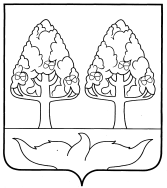 Российская ФедерацияЛипецкая областьСтановлянский муниципальный районСовет депутатов сельского поселения Ястребиновский сельсоветПятьдесят шестая сессия пятого созываРЕШЕНИЕ19.06.2020			д. Яркино			№ 213О назначении выборов депутатов Совета депутатов сельского поселения Ястребиновский сельсовет Становлянского муниципального района Липецкой области Российской Федерации шестого созываВ связи с истечением срока полномочий Совета депутатов сельского поселения Ястребиновский сельсовет Становлянского муниципального района Липецкой области Российской Федерации пятого созыва, руководствуясь частями 1, 2, 11 статьи 12, частью 1 статьи 35 Закона Липецкой области "О выборах депутатов представительных органов муниципальных образований в Липецкой области", статьей 18 Устава сельского поселения Ястребиновский сельсовет Становлянского муниципального района Липецкой области Российской Федерации, Совет депутатов Ястребиновского сельсовета Становлянского районаРЕШИЛ:1. Назначить выборы депутатов Совета депутатов сельского поселения Ястребиновский сельсовет Становлянского муниципального района Липецкой области Российской Федерации шестого созыва на воскресенье 13 сентября 2020 года.2. Выделить на подготовку и проведение выборов депутатов Совета депутатов сельского поселения Ястребиновский сельсовет Становлянского муниципального района Липецкой области Российской Федерации шестого созыва денежные средства в сумме 112 000 рублей.3.Опубликовать настоящее решение в районной газете "Звезда" 25 июня 2020 года4. Направить копию настоящего решения в управление Роскомнадзора по Липецкой области, Управление Министерства юстиции Российской Федерации по Липецкой области, избирательную комиссию Липецкой области, территориальную избирательную комиссию Становлянского района на позднее чем через 5 дней со дня его принятия.Председатель Совета депутатовсельского поселения					И.А. Родионов